Підстава: пункт 4-1 постанови Кабінету Міністрів України від 11 жовтня 2016 р. № 710 «Про ефективне використання державних коштів» Обґрунтування на виконання вимог Постанови КМУ від 11.10.2016 № 710:Враховуючи зазначене, замовник прийняв рішення стосовно застосування таких технічних та якісних характеристик предмета закупівлі: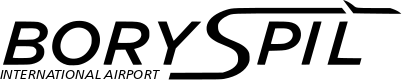 ДЕРЖАВНЕ ПІДПРИЄМСТВО«МІЖНАРОДНИЙ АЕРОПОРТ «БОРИСПІЛЬ» 08300, Україна, Київська обл., Бориспільський район, село Гора, вулиця Бориспіль -7, код 20572069, юридична особа/ суб'єкт господарювання, який здійснює діяльність в окремих сферах господарювання, зазначених у п. 4 ч.1 ст. 2 Закону України «Про публічні закупівлі»Обґрунтування технічних та якісних характеристик предмета закупівлі та очікуваної вартості предмета закупівліОбґрунтування технічних та якісних характеристик предмета закупівлі та очікуваної вартості предмета закупівліПункт КошторисуНазва предмета закупівлі із зазначенням коду за Єдиним закупівельним словникомОчікувана вартість предмета закупівлі згідно річного плану закупівельОчікувана вартість предмета закупівлі згідно ОГОЛОШЕННЯ про проведення відкритих торгівІдентифікатор процедури закупівліп. 20.06 (2024)Страхування відповідальності при перевезенні небезпечних вантажів, код ДК 021:2015 - 66510000-8 - Страхові послуги225,76 грн. без ПДВ225,76грн. без ПДВ UA-2024-05-21-011506-a1Обґрунтування технічних та якісних характеристик предмета закупівліОбґрунтування очікуваної вартості предмета закупівлі: Визначення очікуваної вартості предмета закупівлі обумовлено статистичним аналізом загальнодоступної інформації про ціну предмета закупівлі на підставі затвердженої центральним органом виконавчої влади, що забезпечує формування та реалізує державну політику у сфері публічних закупівель, примірної методики визначення очікуваної вартості предмета закупівлі, затвердженої наказом Міністерства розвитку економіки, торгівлі та сільського господарства України від 18.02.2020 № 275.Розрахунок очікуваної вартості предмета закупівлі здійснено відповідно до Положення «Про порядок визначення очікуваної вартості предмета закупівлі» від 17.05.2022 № 50-06-1.Обґрунтування обсягів закупівлі: Обсяги визначено відповідно до очікуваної потреби.2Обґрунтування очікуваної вартості предмета закупівліВизначення потреби в закупівлі: Закупівля зумовлена необхідністю забезпечення відшкодування шкоди, заподіяної життю і здоров'ю фізичних осіб, навколишньому природному середовищу, майну фізичних та юридичних осіб під час перевезення небезпечних вантажів.Технічні та якісні характеристики предмету закупівлі визначені Законом України від 18.11.2021 року № 1909-ІХ «Про страхування» та Законом України від 06.04.2000 №1644-ІІІ «Про перевезення небезпечних вантажів».3Інша інформація№ п/пНайменування послугиОд.виміруКіль-кістьТехнічні та якісні характеристики(технічна специфікація)1Обов’язкове страхування відповідальності при перевезенні небезпечних вантажів (найменування небезпечного вантажу -паливо дизельне)Послуга1Найменування небезпечного вантажу – паливо дизельне. Орієнтовна кількість перевезення на рік – 50 тонн; 3 клас (підклас); порядковий номер виробу або речовини відповідно прийнятої  системи ООН -1202.2Обов’язкове страхування відповідальності при перевезені небезпечних вантажів (найменування небезпечного вантажу -бензин)Послуга1Найменування небезпечного вантажу – бензин.Орієнтовна кількість перевезення на рік – 20 тонн; 3 клас (підклас); порядковий номер виробу або речовини відповідно прийнятої  системи ООН -1203.3Обов’язкове страхування відповідальності при перевезені небезпечних вантажів (найменування небезпечного вантажу -авіаційне паливо)Послуга1Найменування небезпечного вантажу – авіаційне паливо.Орієнтовна кількість перевезення на рік – 10 тонн; 3 клас (підклас); порядковий номер виробу або речовини відповідно прийнятої  системи ООН -1863.